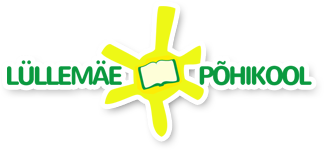 LÜLLEMÄE PÕHIKOOLI HOOLEKOGU KOOSOLEKU PROTOKOLL NR 3–19/20Koosoleku toimumise aeg: 8.–13.04.2020Koosoleku toimumise koht: e-koosolekKoosoleku juhataja: Maigi LepikKoosolekul osalenud: Vilju Arna, Kalle Kadakas, Ines Kulasalu, Maigi Lepik, Triinu Rätsepp, Liina Saksing, Erle Sarv, Mart VanagsPuudujad: Annabel PormeisterProtokollija: Liina SaksingPäevakord:arvamuse avaldamine Lüllemäe Põhikooli lasteaia tegevuse hooajalise peatamise kohta:Lüllemäe lasteaiarühmades alates 6. juuli kuni 2. august 2020;Kaagjärve lasteaiarühmas alates 6. juuli kuni 16. august 2020. Arvamuse avaldamine Lüllemäe Põhikooli lasteaia tegevuse hooajalise peatamise kohtaEttepaneku aluseks on „Koolieelse lasteasutuse seadus“  §19.  Lüllemäe Põhikooli hoolekogu otsustab teha Valga Vallavalitsusele ettepaneku peatada Lüllemäe Põhikooli lasteaia tegevus hooajaliselt:Lüllemäe lasteaiarühmades alates 6. juuli kuni 2. august 2020. a jaKaagjärve lasteaiarühmas alates 6. juuli kuni 16. august 2020. a.Kõik hääletanud olid ettepanekuga nõus. Seega 8 poolthäält ja 1 puuduja.Maigi Lepik                                                                                            Liina SaksingLP hoolekogu esinaine                                                                           LP hoolekogu sekretär